A LEVEL FRENCH – EDEXCEL SPECIFICATION(2 year course)Year 12 - Theme 1: Les changements dans la société française: Theme 2: La culture politique et artistique dans les pays francophones. Film studied - Les Intouchables,  Omar Sy.Year 13 - Theme 3: L’immigration et la société multiculturelle françaiseTheme 4: L’Occupation et la Résistance Literature  - Un Sac de Billes, Joseph Joffo EXAM BREAKDOWN Paper 1: Listening, reading and translation(2 hours – 40% of the course)Paper 2: Written response to works and translation(2 hours 40 minutes – 30% of the course)Paper 3: SpeakingTask 1 (discussion on a theme)Task 2 (presentation and discussion on student’s independent research project)(Total time – 21-23 minutes. 30% of the course) A Level French – Course preparationBonjour tout le monde!Bienvenue au cours de FrançaisNous sommes très contentes que vous avez choisi de continuer vos études de français et nous avons hâte de vous voir en septiembre. Pour vous préparer pour le cours nous avons préparé quelques activités sur le film que vous allez étudier l’année prochaine,  Intouchables de Olivier Nakache et Éric Toledano.Les activités: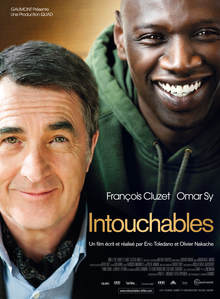 Watch the French film Intouchables which they will study in Year 12 & 13 –  You can find it on Netflix or buy a copy on Amazon.  You will need to watch the film several times during Year 12 and 13, so if you don’t have Netflix it is worth buying a copyBuy a study guide such as: https://www.amazon.co.uk/Modern-Languages-Study-Guides-level/dp/1510435662Read these articles and resources and summarise the main points in English.  You should write approximately 50 words per article:https://www.theguardian.com/film/2012/sep/06/untouchable-french-comedy-disabilityhttps://www.theguardian.com/world/2011/nov/09/intouchables-french-film-salutedhttp://www.allocine.fr/film/fichefilm-182745/critiques/spectateurs/https://www.lemonde.fr/cinema/article/2011/11/01/intouchables-derriere-la-comedie-populaire-une-metaphore-sociale-genereuse_1596827_3476.htmlWe will take in your work when we start back in SeptemberIn addition, we would really recommend that you spend some time over the summer holidays revising grammar. You will feel much more confident when we start back if you have a solid foundation in the present, passé composé, imperfect, future and conditional tenses – regular and irregular verbs.  Action Grammaire! Fourth Edition: French Grammar for A Level By Phil Turk is a great book with clear explanations and activities.  The more you put in now, the better your start Year 12 will be.Have a great holiday, stay safe and don’t forget to do some French work too!